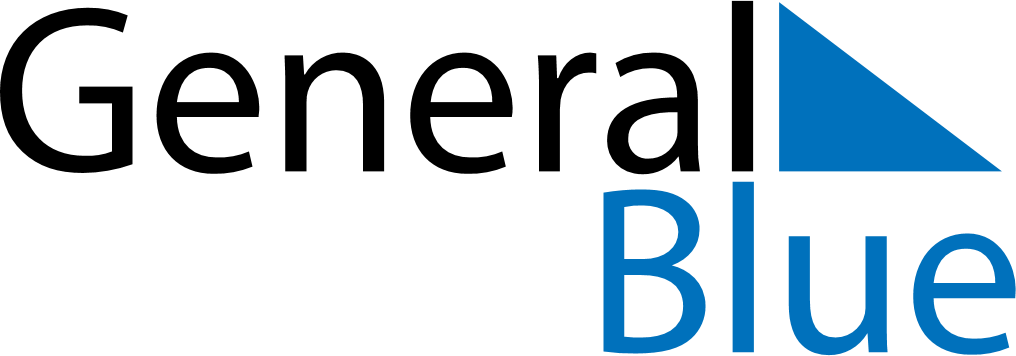 June 2024June 2024June 2024June 2024June 2024June 2024June 2024Abi al Khasib, Basra, IraqAbi al Khasib, Basra, IraqAbi al Khasib, Basra, IraqAbi al Khasib, Basra, IraqAbi al Khasib, Basra, IraqAbi al Khasib, Basra, IraqAbi al Khasib, Basra, IraqSundayMondayMondayTuesdayWednesdayThursdayFridaySaturday1Sunrise: 4:46 AMSunset: 6:45 PMDaylight: 13 hours and 59 minutes.23345678Sunrise: 4:46 AMSunset: 6:45 PMDaylight: 13 hours and 59 minutes.Sunrise: 4:46 AMSunset: 6:46 PMDaylight: 14 hours and 0 minutes.Sunrise: 4:46 AMSunset: 6:46 PMDaylight: 14 hours and 0 minutes.Sunrise: 4:45 AMSunset: 6:47 PMDaylight: 14 hours and 1 minute.Sunrise: 4:45 AMSunset: 6:47 PMDaylight: 14 hours and 1 minute.Sunrise: 4:45 AMSunset: 6:48 PMDaylight: 14 hours and 2 minutes.Sunrise: 4:45 AMSunset: 6:48 PMDaylight: 14 hours and 2 minutes.Sunrise: 4:45 AMSunset: 6:48 PMDaylight: 14 hours and 3 minutes.910101112131415Sunrise: 4:45 AMSunset: 6:49 PMDaylight: 14 hours and 4 minutes.Sunrise: 4:45 AMSunset: 6:49 PMDaylight: 14 hours and 4 minutes.Sunrise: 4:45 AMSunset: 6:49 PMDaylight: 14 hours and 4 minutes.Sunrise: 4:45 AMSunset: 6:50 PMDaylight: 14 hours and 4 minutes.Sunrise: 4:45 AMSunset: 6:50 PMDaylight: 14 hours and 5 minutes.Sunrise: 4:45 AMSunset: 6:50 PMDaylight: 14 hours and 5 minutes.Sunrise: 4:45 AMSunset: 6:51 PMDaylight: 14 hours and 5 minutes.Sunrise: 4:45 AMSunset: 6:51 PMDaylight: 14 hours and 6 minutes.1617171819202122Sunrise: 4:45 AMSunset: 6:51 PMDaylight: 14 hours and 6 minutes.Sunrise: 4:45 AMSunset: 6:52 PMDaylight: 14 hours and 6 minutes.Sunrise: 4:45 AMSunset: 6:52 PMDaylight: 14 hours and 6 minutes.Sunrise: 4:45 AMSunset: 6:52 PMDaylight: 14 hours and 6 minutes.Sunrise: 4:46 AMSunset: 6:52 PMDaylight: 14 hours and 6 minutes.Sunrise: 4:46 AMSunset: 6:53 PMDaylight: 14 hours and 6 minutes.Sunrise: 4:46 AMSunset: 6:53 PMDaylight: 14 hours and 6 minutes.Sunrise: 4:46 AMSunset: 6:53 PMDaylight: 14 hours and 6 minutes.2324242526272829Sunrise: 4:46 AMSunset: 6:53 PMDaylight: 14 hours and 6 minutes.Sunrise: 4:47 AMSunset: 6:53 PMDaylight: 14 hours and 6 minutes.Sunrise: 4:47 AMSunset: 6:53 PMDaylight: 14 hours and 6 minutes.Sunrise: 4:47 AMSunset: 6:54 PMDaylight: 14 hours and 6 minutes.Sunrise: 4:47 AMSunset: 6:54 PMDaylight: 14 hours and 6 minutes.Sunrise: 4:48 AMSunset: 6:54 PMDaylight: 14 hours and 6 minutes.Sunrise: 4:48 AMSunset: 6:54 PMDaylight: 14 hours and 5 minutes.Sunrise: 4:48 AMSunset: 6:54 PMDaylight: 14 hours and 5 minutes.30Sunrise: 4:49 AMSunset: 6:54 PMDaylight: 14 hours and 5 minutes.